проект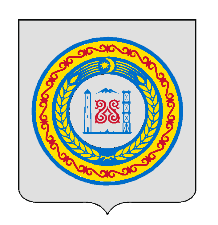 АДМИНИСТРАЦИЯ СЕРЖЕНЬ-ЮРТОВСКОГО СЕЛЬСКОГО ПОСЕЛЕНИЯ ШАЛИНСКОГО МУНИЦИПАЛЬНОГО РАЙОНАЧЕЧЕНСКОЙ РЕСПУБЛИКИ(АДМИНИСТРАЦИЯ СЕРЖЕНЬ-ЮРТОВСКОГО СЕЛЬСКОГО ПОСЕЛЕНИЯ ШАЛИНСКОГО МУНИЦИПАЛЬНОГО РАЙОНА)НОХЧИЙН РЕСПУБЛИКАНШЕЛАН МУНИЦИПАЛЬНИ К1ОШТАНСИРЖА-ЭВЛАН АДМИНИСТРАЦИ(ШЕЛАН МУНИЦИПАЛЬНИ К1ОШТАНСИРЖА-ЭВЛАН АДМИНИСТРАЦИ)ПОСТАНОВЛЕНИЕОб утверждении план-графика перехода на предоставление муниципальных услуг в электронной форме, предоставляемых администрацией Сержень-Юртовского сельского поселенияВ соответствии с п.1 ч. 4 ст. 29 Федерального закона Российской Федерации от 27.07.2010 г. № 210-ФЗ «Об организации предоставления государственных и муниципальных услуг», Постановлением Правительства Российской Федерации от 26.03.2016 г. № 236 «О требованиях к представлению в электронной форме государственных и муниципальных услуг» Распоряжением Правительства Российской Федерацииот 17.12.2009 г. № 1993-р «Об утверждении сводного перечня первоочередных государственных и муниципальных услуг, предоставляемых органами исполнительной власти субъектов Российской Федерации и органами местного самоуправления в электронном виде, а также услуг, предоставляемых в электронном виде учреждениями субъектов Российской Федерации и муниципальными учреждениями»,руководствуясь Федеральным законом от 6 октября 2003 № 131-ФЗ "Об общих принципах организации местного самоуправления в Российской Федерации", Уставом Сержень-Юртовского сельского поселения, администрация Сержень-Юртовского сельского поселения ПОСТАНОВЛЯЕТ:1.Утвердить план-график перехода на предоставление муниципальных услуг в электронном виде, предоставляемых администрацией Сержень-Юртовского сельского поселения (Приложение № 1).2. Постановление разместить на официальном сайте администрация Сержень-Юртовского сельского поселения в сети Интернет.3. Настоящее постановление подлежит направлению в прокуратуру Шалинского района и в Администрацию Главы и Правительства Чеченской Республики для включения в регистр муниципальных нормативных правовых актов Чеченской Республики в порядке, определенном Законом Чеченской Республики от 15 декабря 2009 года № 71-рз «О порядке организации и ведения регистра муниципальных нормативных правовых актов Чеченской Республики».Глава администрации                                                                    А.Р. ЧамаевПриложение № 1 к постановлениюАдминистрации Сержень-Юртовского сельского поселенияот 00.00.2021 г. № 00 ПЛАН-ГРАФИК   ПЕРЕХОДА   НА   ПРЕДОСТАВЛЕНИЕ   УСЛУГ   В   ЭЛЕКТРОННОМ  ВИДЕ,ПРЕДОСТАВЛЯЕМЫХ АДМИНИСТРАЦИЕЙ СЕРЖЕНЬ-ЮРТОВСКОГО СЕЛЬСКОГО ПОСЕЛЕНИЯ Этапы
перехода на предоставление услуг (функций) в электронном виде
(утв. постановлением администрации Сержень-Юртовского                                                    сельского поселения   от 00.00.2021 г. № 00)от  00.00.2021 г.с.Сержень-Юрт                           № _____-рп№ п/пНаименование услуги, предоставляемой администрацией Сержень-Юртовского сельского поселенияОтветственные исполнителиСроки реализации и содержание этапов  перехода   на   предоставление   услуг   в   электронном  видеСроки реализации и содержание этапов  перехода   на   предоставление   услуг   в   электронном  видеСроки реализации и содержание этапов  перехода   на   предоставление   услуг   в   электронном  видеСроки реализации и содержание этапов  перехода   на   предоставление   услуг   в   электронном  видеСроки реализации и содержание этапов  перехода   на   предоставление   услуг   в   электронном  видеСроки реализации и содержание этапов  перехода   на   предоставление   услуг   в   электронном  видеСроки реализации и содержание этапов  перехода   на   предоставление   услуг   в   электронном  видеСроки реализации и содержание этапов  перехода   на   предоставление   услуг   в   электронном  видеСроки реализации и содержание этапов  перехода   на   предоставление   услуг   в   электронном  виде№ п/пНаименование услуги, предоставляемой администрацией Сержень-Юртовского сельского поселенияОтветственные исполнителиI этапII этап II этап III этапIII этапIV этап IV этап V этапV этапПредоставление в собственность (аренду) земельных участков, находящихся в собственности поселений собственникам расположенных на них зданий, строений, сооруженийАдминистрация Сержень-Юртовского сельского поселениядо 01.07.2021 г.до 01.09.2021 г.до 01.09.2021 г.до 01.11.2021 г.до 01.11.2021 г.до 31.12.2021 г.до 31.12.2021 г.«Признание граждан малоимущими в целях принятия их на учет в качестве нуждающихся в жилых помещениях»Администрация Сержень-Юртовского сельского поселениядо 01.07.2021 г.до 01.09.2021 г.до 01.11.2021 г.до 01.11.2021 г.до 31.12.2021 г.до 31.12.2021 г.Выдача разрешения на снижение брачного возраста несовершеннолетним гражданамАдминистрация Сержень-Юртовского сельского поселениядо 01.07.2021 г.до 01.09.2021 г.до 01.11.2021 г.до 01.11.2021 г.до 31.12.2021 г.до 31.12.2021 г.Установление сервитута в отношении земельного участка, находящегося в собственности администрации Сержень-Юртовского сельского поселенияАдминистрация Сержень-Юртовского сельского поселениядо 01.07.2021 г.до 01.09.2021 г.до 01.11.2021 г.до 01.11.2021 г.до 31.12.2021 г.до 31.12.2021 г.Согласование проектов границ земельных участковАдминистрация Сержень-Юртовского сельского поселениядо 01.07.2021 г.до 01.09.2021 г.до 01.11.2021 г.до 01.11.2021 г.до 31.12.2021 г.до 31.12.2021 г.Выписка из домовой книги, выписка из похозяйственной книги, выписка из поквартирной карточкиАдминистрация Сержень-Юртовского сельского поселениядо 01.07.2021 г.до 01.09.2021 г.до 01.11.2021 г.до 01.11.2021 г.до 31.12.2021 г.до 31.12.2021 г.Присвоение адреса объекту недвижимости (выдача справок о присвоении адреса объекту недвижимости), расположенного на территории Сержень-Юртовского сельского поселенияАдминистрация Сержень-Юртовского сельского поселениядо 01.07.2021 г.до 01.09.2021 г.до 01.11.2021 г.до 01.11.2021 г.до 31.12.2021 г.до 31.12.2021 г.Содержание этапаСодержание этапаI этапРазмещение информации об услуге (функции) в Сводном реестре государственных и муниципальных услуг (функций) и на Едином портале государственных и муниципальных услуг (функций)II этапРазмещение на Едином портале государственных и муниципальных услуг (функций) форм заявлений и иных документов, необходимых для получения соответствующих услуг, и обеспечение доступа к ним для копирования и заполнения в электронном видеIII этапОбеспечение возможности для заявителей в целях получения услуги представлять документы в электронном виде с использованием Единого портала государственных и муниципальных услуг (функций)IV этапОбеспечение возможности для заявителей осуществлять с использованием Единого портала государственных и муниципальных услуг (функций) мониторинг хода предоставления услуги (исполнения функции)V этапОбеспечение возможности получения результатов предоставления услуги в электронном виде на Едином портале государственных и муниципальных услуг (функций), если это не запрещено Федеральным законом